Предмет; Русский язык.Тема: Перенос слов.ВЫУЧИ ПРАВИЛО!!! Нельзя перенести слова с одной строчки на другую:Если в слове один слог ДОМ одну букву не оставляют и не переносят на другую строчку ЯМА, РОЮ1. Запиши в тетради число.2.  С.38, упр.4       Напиши  Упр.4 . (Во 2 классе будем писать упражнение)-Прочитайте слова.-Ответь на вопрос , какие слова нельзя переносить с одной строчки на другую?-Спиши их (красная строка, первое слово с большой буквы, через запятую).3. упр. 5 выполни.4.Раздели слова для переноса (с новой строчки, с красной строки, через запятую) ! перенос это 2 части .Весна, ласточка, птенец5.  Проверь себя:  тест «Учимся переносить слова со строчки на строчку» ссылка:Сдать на проверку: выполненные задания в виде фото тетради .Предмет; МатематикаТема: Что узнали ?Чему научились?1. Устные вычисления :Счет от1до 20          От 20 до 10        С. 56 №1, 2, 32. Закрепление изученного:    С. 57 №11 (краткая запись)   С..57 №93. Повтори. Устно.С.57 № 10 (быстро вспомни  состав чисел)Сдать на проверку: выполненные задания в виде фото тетрадиПредмет: Литературное чтениеТема: Е.Чарушин  «Теремок»1. Мы начинаем изучать новый раздел «Сказки, загадки, небылицы»Открой с. 29 и прочитайте, с чем мы  познакомимся, чему мы будем учиться.2. Многие из вас любят сказки. Прочитаем , что пишут авторы учебника об этом, С. 30 .    -Почему так говорят  «Сказка-ложь, да в ней намёк -добрым молодцам урок».   Рассмотри  обложки книг на с.30 и ответь на  вопросы.3. с 31 устно ответь на вопрос, используя рисунки.4. Прочитай сказку с.32-36.5. Запиши в тетрадь по печатанию  ответ на вопрос №8.  Пишите число.  Ниже пословицу.Сдать на проверку: выполненные задания в виде фото тетради! По желанию можно посмотреть мультфильм «Теремок».Предмет: ТехнологияТема: Аппликация.    Сегодня я предлагаю вам пофантазировать. Из геометрических фигур: круги, квадраты, прямоугольники, треугольники, сложите интересное животное.    Можете придумать сами своего героя, а можете скопировать моего.   Делаете одну аппликацию(1 животное), цвета используете свои, любые.                                 Успехов! 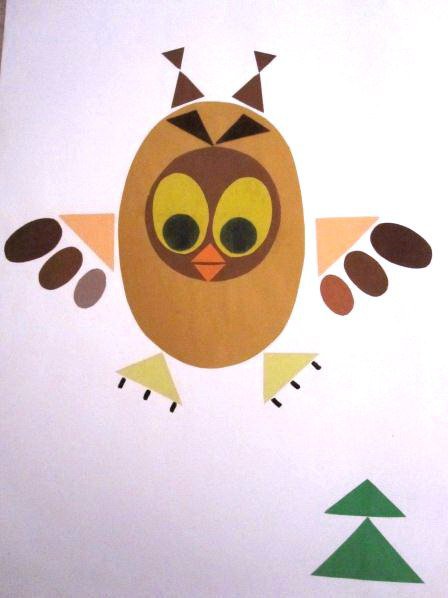 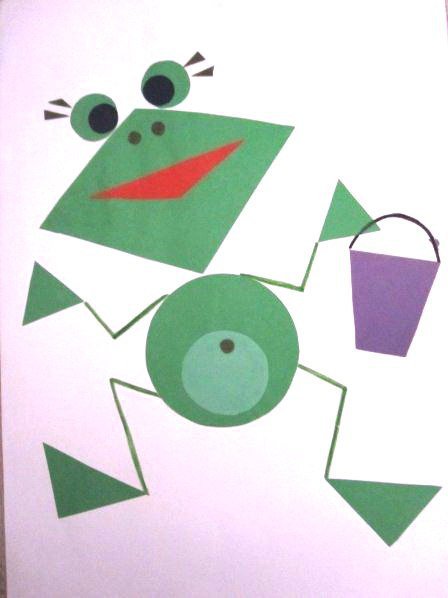 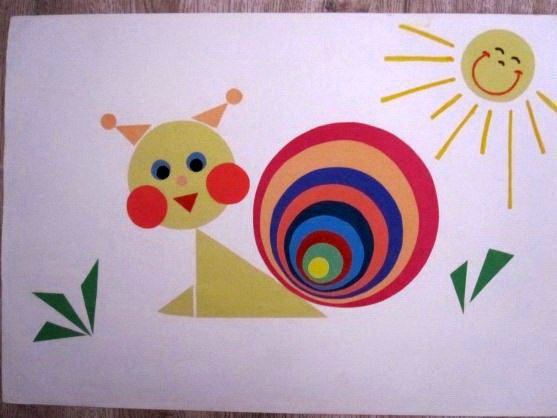 Сдать на проверку: выполненные задания в виде фото тетрадиПредмет: ф.к.Тема: Общеразвивающие упражнения.1. Повторяете комплект упражнений предыдущего урока.Ходьба на носках, на пятках, с поворотом, сочетая хлопки с шагом. Бег с поворотом. Ходьба. 1.  «Дерево». Сидя на корточках, спрятать голову в колени, обхватить их руками. Это семечко, которое постепенно прорастает и превращается в дерево. Медленно подняться на ноги, затем распрямить туловище, вытягивая руки вверх (4 раза).2.  «Ручки». Согнуть руки в локтях, сжимать и разжимать кисти   рук, постепенно убыстряя темп. Выполнять до максимальной усталости. Затем расслабить руки и встряхнуть ими.3. «Регулировщик». И.п. - о.с. 1,3 - руки в стороны; 2 - вверх; 4 - и.п. (8 раз).4.  «На старт!». И.п. - ноги на ширине плеч.   1-2   -   наклон   вниз,   руки   назад-вверх, голову держать прямо; 3-4 -и.п. (8 раз).5.  «Потяни спинку!». И.п. - о.с. 1-3 -наклон вперед, руки вперед, смотреть на них; 4 - и.п. (8 раз).6.  «Ножки отдыхают». И.п. - лежа на спине, ноги согнуть в коленях, руки под затылок. 1,3 - ноги положить влево (вправо); 2,4 - и.п. (8 раз).7. «Улитка». И.п. - лежа на животе, обе руки вдоль туловища.  1-3 - поднять верхнюю часть туловища, обе ноги максимально приблизить к затылку; 4 - и.п. (4 раза).8. «Попрыгаем!». И.п. - о.с. Прыжки ноги врозь - ноги вместе в чередовании с ходьбой (2 раза по 10 прыжков).9.  «Часики» (дыхательное упражнение) «Часики вперед идут, за собою нас ведут». И.п. — стоя, ноги слегка расставлены. 1 - взмах руками вперед - «тик» (вдох); 2 -взмах руками назад - «так» (выдох) (2 раза).2.  Узнай, в каких видах  спорта используется мяч.Запиши в тетрадь: Число.  Напиши, перечисляя, разные виды спорта.Сдать на проверку: выполненные задания в виде фото тетрадиЯндекс.Учебникhttps://education.yandex.ru/ 